1. számú melléklet a 13/2016. (XII.22.) önkormányzati rendelethez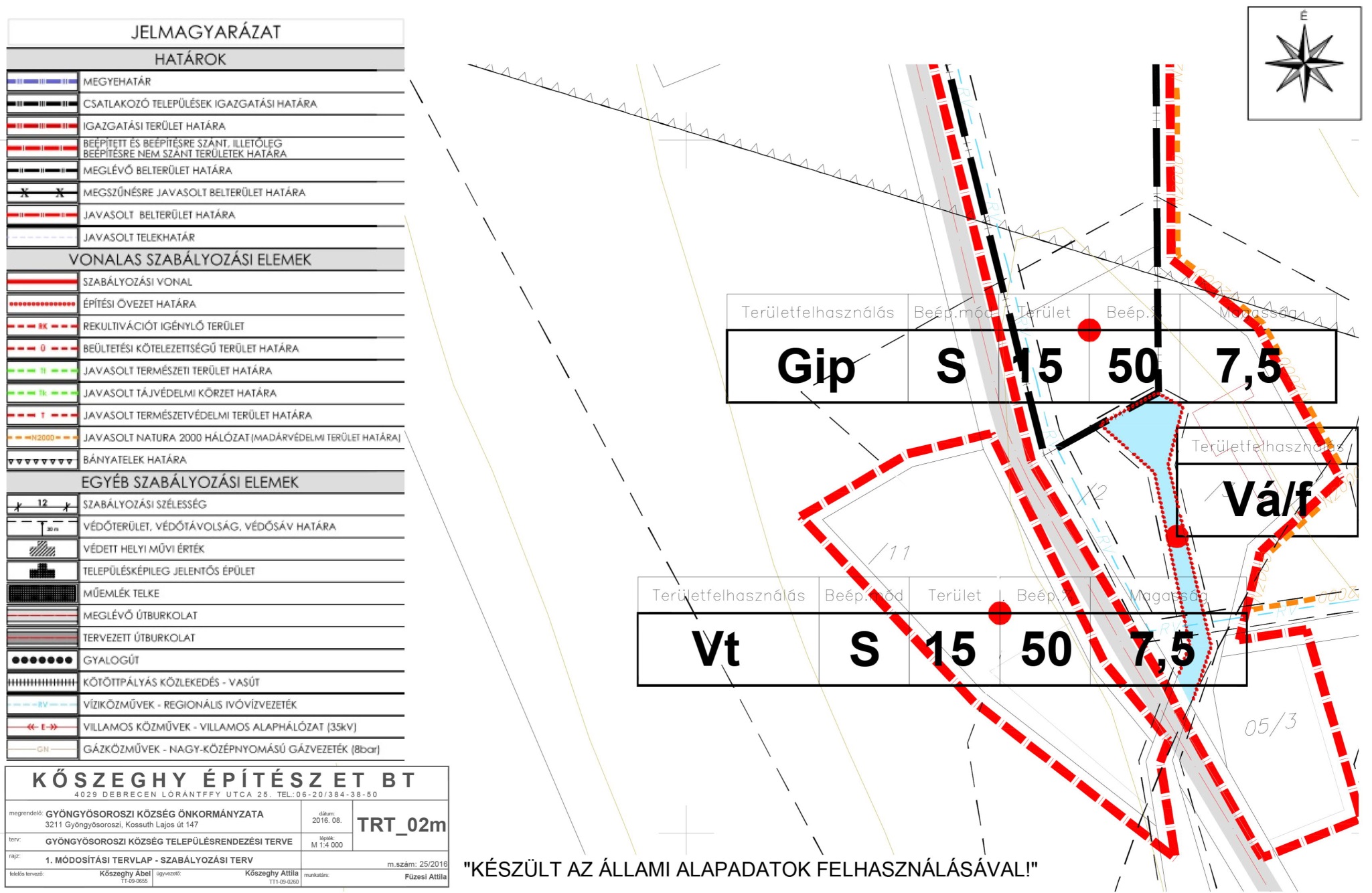 